       Къэбэрдей-Балъкъэр	                                                                          Къабарты-Малкъар Республиканы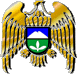         Республикэм и Шэджэм къалэм и	                                             Чегем шахарыны                      администрацэ	                                            администрациясыМЕСТНАЯ АДМИНИСТРАЦИЯ ГОРОДСКОГО ПОСЕЛЕНИЯ ЧЕГЕМЧегемского муниципального района Кабардино-Балкарской Республики     ул. Баксанское Шоссе, . Чегем 361401   тел: (886630) 4-14-23; факс:(886630) 4-14-51 E-mail:gorodchegem1@yandex.ru «09» октября 2017г.                                                                                                                      г.Чегем                                               Постановленэ   №____                                               Бегим                 №____                                               Постановление №____Об утверждении муниципальной программы«Формирование современной городской среды на территориигородского поселения Чегем в 2018 году»В соответствии со статьей 16 Федерального закона от 6 октября 2003 года №131-ФЗ «Об общих принципах организации местного самоуправления в Российской Федерации», постановлением Правительства Российской Федерации от 10 февраля 2017 года №169 «Об утверждении Правил предоставления и распределения субсидий из федерального бюджета бюджетам субъектов Российской Федерации на поддержку государственных программ субъектов Российской Федерации и муниципальных программ формирования современной городской среды» Местная администрация городского поселения Чегем п о с т а н о в л я е т:1.Утвердить муниципальную программу «Формирование современной городской среды на территории городского поселения Чегем в 2018 году».2.Опубликовать настоящее постановление на официальном сайте           Местной администрации городского поселения Чегем и в районной газете «Голос Чегема».3.Контроль за выполнением настоящего постановления возложить на  заместителя Главы местной администрации городского поселения Чегем М.А. Абаева.Главы местной администрации   городского поселения Чегем  					                МакоевУтвержденапостановлением Местной администрации городского поселения Чегем от «09» октября 2017г.№ 1263Муниципальная программа
«Формирование современной городской среды
на территории городского поселения Чегем в 2018 году»
(в рамках реализации приоритетного проекта
«Формирование современной городской среды»)ПОЯСНИТЕЛЬНАЯ ЗАПИСКАк проекту муниципальной программы
«Формирование современной городской среды
на территории городского поселения Чегем в 2018 году»Настоящий проект разработан в соответствии со ст. 179 Бюджетного кодекса Российской Федерации, Федеральным законом от 6 октября 2003 года № 131-ФЗ «Об общих принципах организации местного самоуправления в Российской Федерации», и Уставом городского поселения Чегем.Настоящий документ определяет ресурсное обеспечение и прогнозную оценку расходов федерального бюджета, бюджета субъекта РФ, бюджета городского поселения Чегем, иных источников финансирования программы «Формирование современной городской среды».Применение программного метода позволит поэтапно осуществлять комплексное благоустройство дворовых территории и территорий общего пользования с учетом мнения граждан, а именно:повысит уровень планирования и реализации мероприятий по благоустройству (сделает их современными, эффективными, оптимальными, открытыми, востребованными гражданами);запустит реализацию механизма поддержки мероприятий по благоустройству, инициированных гражданами;запустит механизм финансового и трудового участия граждан и организаций в реализации мероприятий по благоустройству;сформирует инструменты общественного контроля за реализацией мероприятий по благоустройству на территории города.Таким образом, комплексный подход к реализации мероприятий по благоустройству, отвечающих современным требованиям, позволит создать современную городскую комфортную среду для проживания граждан и пребывания отдыхающих, а также комфортное современное «общественное пространство».ПАСПОРТмуниципальной программы городского поселения Чегем «Формирование современной городской среды на 2018 год»Характеристика текущего состоянии сферы благоустройствав городском поселении ЧегемОсновные направления деятельности Местной администрации городского поселения Чегем по развитию рынка жилья и благоустройства территорий муниципального образования определены Указом Президента Российской Федерации от 7 мая 2012 г. №600 «О мерах по обеспечению граждан Российской Федерации доступным и комфортным жильем и повышению качества жилищно-коммунальных услуг».В соответствии с пунктами 20 и 25 статьи 16 Федерального закона от 6 октября 2003 года №131-Ф3 «Об общих принципах организации местного самоуправления в Российской Федерации» к вопросам местного значения городского округа отнесен комплекс вопросов в сфере благоустройства территорий города, в том числе:-создание условий для массового отдыха жителей городского округа и организация обустройства мест массового отдыха населения;-организация благоустройства и озеленения территории городского округа.Статус современного города во многом определяют уровень внешнего благоустройства и развитая инженерной инфраструктура.В соответствии с частями 2,3 решения Совета местного самоуправления городского поселения Чегем КБР от 24.08.2012 года №21 «Об утверждении Правил благоустройства и обращения с отходами на территории городского поселения Чегем» под дворовой территорией понимается территория, прилегающая к жилому зданию и находящаяся в общем пользовании проживающих в нем лиц, ограниченная по периметру жилыми зданиями, строениями, сооружениями или ограждениями, на которых в интересах лиц, проживающих в жилом здании, к которому она прилегает, могут размещаться детские площадки, места для отдыха, места для сушки белья, парковки транспортных средств.По состоянию на 01.01.2017 года в городском поселении Чегем насчитывается 77 единиц многоквартирных домов. В администрацию городского поселения Чегем поступило более 27 заявок от жителей и организаций, эксплуатирующих жилищный фонд для участия в программе.Число ветхих многоквартирных жилых домов в городском поселении Чегем по состоянию на 2009-2017 года составляет 2 единиц, общей площадью 1021.7 тыс.кв.м. Общая площадь многоквартирных жилых домов в городском поселении Чегем по состоянию на 01.01.2017 года составляет 112.386.7 тыс. кв.м. Основная часть домов построена более 30 лет назад.В существующем жилищном фонде на территории городского поселения Чегем объекты благоустройства дворов за многолетний период эксплуатации пришли в ветхое состояние и не отвечают современным требованиям, обусловленным нормами Градостроительного и Жилищного кодексов Российской Федерации. От уровня транспортно-эксплуатационного состояния дворовых территорий многоквартирных домов и проездов к дворовым территориям во многом зависит качество жизни населения. Текущее состояние большинства дворовых территорий не соответствует современным требованиям к местам проживания граждан, а именно: значительная часть асфальтобетонного покрытия внутриквартальных проездов имеет высокую степень износа, практически непроизводятся работы по озеленению дворовых территорий, недостаточное количество оборудованных детских и спортивных площадок.В большинстве дворов городского поселения Чегем система уличного освещения не соответствует нормативам, также отсутствуют специально обустроенные стоянки для автомобилей, что приводит к их хаотичной парковке, в некоторых случаях даже на зеленой зоне.Также необходимо отметить, что одной из актуальных проблем является формирование земельных участков под многоквартирными домами (далее МКД). При приобретении в собственность земельного участка собственники помещений в многоквартирном доме могут владеть, пользоваться и распоряжаться таким земельным участком, в установленном порядке решать вопросы по благоустройству территории, ее обустройству, возможности размещения спортивных, детских, малых архитектурных форм, парковки.Принимаемые в последнее время меры по частичному благоустройству дворовых территорий МКД не приводят к должному результату, поскольку не основаны на последовательном подходе к решению проблемы для достижения поставленной цели.К благоустройству дворовых территорий МКД необходим последовательный подход, рассчитанный на среднесрочный период, который предполагает использование программно-целевых методов, обеспечивающих увязку реализации мероприятий по срокам, ресурсам и исполнителям.Цель и задачи ПрограммыПриоритеты муниципальной политики в сфере реализации программы определены следующими нормативными правовыми документами:-Указ Президента РФ от 07.05.2012 г. №600 «О мерах по обеспечению граждан Российской Федерации доступным и комфортным жильем и повышению качества жилищно-коммунальных услуг»;-«Стратегия развития жилищно-коммунального хозяйства в Российской Федерации на период до 2020 года» (распоряжение Правительства РФ от 26.01.2016 г. №80-р);-«О Концепции долгосрочного социально-экономического развития Российской Федерации на период до 2020 года» (распоряжение Правительства РФ от 17.11.2008 года №1662-р);-решение Совета местного самоуправления городского поселения Чегем КБР от 21.08.2012 года № 21 «Об утверждении Правил благоустройства и санитарного содержания территории городского поселения Чегем»;-постановление Местной администрации городского поселения Чегем от 04.10.217 года №1263 «Об утверждении муниципальной программы городского поселения Чегем «Обеспечение доступным и комфортным жильем и коммунальными услугами жителей городского поселения Чегем на 2017 - 2018 годы».Данная Программа направлена на повышение уровня благоустройства дворовых территорий МКД, проездов к дворовым территориям МКД, ликвидацию потенциально аварийных участков на дворовых территориях и проездах к ним.Основной целью программы является формирование благоустроенной и комфортной среды в городском поселении Чегем.Для достижения данной цели необходимо решение следующих задач:-благоустройство общественно значимых территорий общего пользования городского поселения Чегем;-ремонт и благоустройство дворовых территорий МКД городского поселения Чегем;-привлечение населения и (или) других заинтересованных лиц и организации к участию в благоустройстве дворовых территорий многоквартирных жилых домов г.и. Чегем.Целевые индикаторы ПрограммыРеализация мероприятий Программы позволит к концу 2018 года обеспечить следующие достижение следующих целевых индикаторов:-доля благоустроенных дворовых территорий от общего количества дворовых территорий составит не менее 12,9%;-охват населения благоустроенными дворовыми территориями (доля населения, проживающего в жилом фонде с благоустроенными дворовыми территориями от общей численности населения муниципального образования) не менее 8,6%;-доля площади благоустроенных муниципальных территорий общего пользования 31 %.При этом, при выборе формы финансового участия заинтересованных лиц в реализации мероприятий по благоустройству дворовых территорий многоквартирных домов в рамках дополнительного перечня работ по благоустройству доля участия определяется как процент от общей стоимости мероприятий по благоустройству дворовой территории, в том числе: оборудование детских и (или) спортивных площадок (25% от стоимости), автомобильных парковок (50% от стоимости), озеленение территорий (5% от стоимости), контейнерные площадки для сбора твердых бытовых отходов (5%).Сведения о целевых индикаторах, показателях результатов программы их значениях приведены в приложении №1 к настоящей муниципальной программе.Сроки и контрольные этапы реализации Программы.Программа будет реализована с 01.01.2018-2022 годы. Перечень основных мероприятий Программы представлен в приложении №2 к настоящей муниципальной программе.Реализация Программы не предполагает бюджетных инвестиций в объекты муниципальной собственности.Сведения о мерах правового регулирования в сфере реализации Программы приведены в приложении №3 к настоящей муниципальной программе.V. Объемы и источники финансировании ПрограммыФинансовые средства для благоустройства дворовых территорий г.п. Чегем формируются за счет средств федерального бюджета, республиканского бюджета Кабардино-Балкарской Республики, местного бюджета городского поселения Чегем, внебюджетных источников.Финансирование Программы в 2018 году осуществляется в размере 43879100 рублей, из них;-средств федерального бюджета 39491190 рублей;-средств республиканского бюджета 3510328 рублей;-средства местного бюджета - 877582 рублей;-средства за счет внебюджетных источников - 287400 рублей, в - том финансовое участие заинтересованных лиц.68300 рублей - трудовое участие заинтересованных лиц .Финансовое обеспечение реализации Программы приведено в приложении №4 к настоящей муниципальной программе.VI. Ожидаемые результаты реализации программыПрограмма носит социальный характер. Основным критерием её эффективности является улучшение качества проживания граждан в МКД.Выполнение мероприятий Программы обеспечит реализацию гражданами права на безопасные и благоприятные условия проживания, повышение качества и комфорта городской среды в городском поселении Чегем. Мероприятия Программы позволят значительно изменить внешний облик городского поселения, повысить уровень благоустройства, озеленения, а также качество обслуживания и содержания дворовых территорий МКД городского поселения Чегем.Реализация мероприятий Программы в комплексе с сопутствующими мерами на республиканском уровне позволит к концу 2018 года обеспечить следующие показатели:-площадь отремонтированного дорожного (асфальтового) покрытия дворовых территорий МКД г.п. Чегем составит не менее 17.650 кв. м;-количество дворовых территорий МКД г.п. Чегем, на которых будет организовано освещение, составит 27 дворов;-количество граждан, которые будут обеспечены безопасными условиями проживания в МКД г.п. Чегем в связи с устройством линий наружного освещения, составит не менее 7500 человек;-количество дворовых территорий МКД, на которых будут выполнены работы по озеленению, составит не менее 27 дворовых территорий;-количество благоустроенных дворовых территорий - 27 единиц; -количество благоустроенных муниципальных территорий общего пользования не менее 3 единиц;-площадь благоустроенных муниципальных территорий общего пользования не менее 1.680.7 кв.м.Результатом реализации Программы станет не только решение проблемы благоустройства дворовых территорий МКД, но и формирование современной благоустроенной городской среды.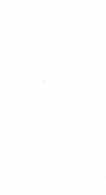 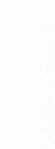 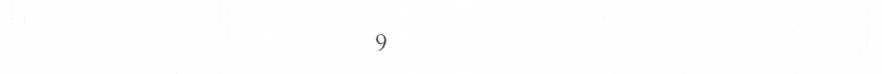 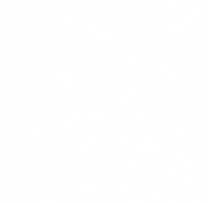 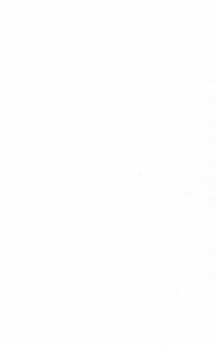 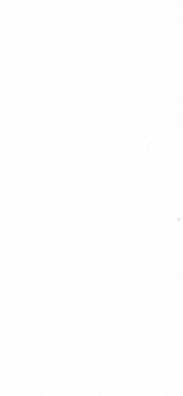 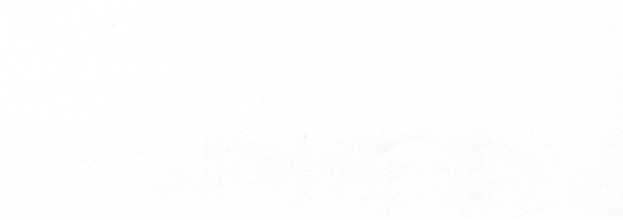 Приложение № 1
к муниципальной программе
«Формирование современной городской среды на
территории городского поселения Чегем в 2018 году»
(в рамках реализации приоритетного проекта
«Формирование современной городской среды»)Сведения о показателях (индикаторах) муниципальной программы,
подпрограмм муниципальной программы
городского поселения Чегем и их значенияхПриложение № 2
к муниципальной программе
«Формирование современной городской среды на
территории городского поселения Чегем в 2018 году»
(в рамках реализации приоритетного проекта
«Формирование современной городской среды»)Информация об основных мероприятиях программы,
подпрограмм муниципальной программы
городского поселения Чегем.*Приложение № 3
к муниципальной программе
«Формирование современной городской среды на
территории городского поселения Чегем в 2018 году»
(в рамках реализации приоритетного проекта
«Формирование современной городской среды»)Сведения об основных мерах правового регулирования
в сфере реализации муниципальной программы городского поселения Чегем.Приложение № 4
к муниципальной программе
«Формирование современной городской среды
на территории городского поселения Чегем
в 2018 году» (в рамках реализации приоритетного
проекта «Формирование современной городской среды»)РЕЕСТРдворовых территорий, подлежащих благоустройству, в рамках реализации муниципальной программы
’’Формирование современной городской среды в городском поселения Чегем на 2018 год”Указанные средства, входят в софинансирование программы путем трудового участия заинтересованных лиц.Ответственность за организацию и исполнение софинансирования, путем трудового участия лежит на уполномоченных лицах.Приложение № 5 к муниципальной программе «Формирование современной городской среды на территории городского поселения Чегем в 2018 году» (в рамках реализации приоритетного проекта «Формирование современной городской среды»)Наиболее посещаемые общественно значимые территории общего пользования, подлежащие благоустройству,
в рамках реализации муниципальной программы «Формирование современной городской средыв городском послании Чегем на 2018 год»Ответственный исполнитель ПрограммыМестная администрация городского поселения Чегем.Участники ПрограммыНачальник отдела бухгалтерского учета и отчетности местной администрации г.п.Чегем, ТСЖ, Управляющие компании и другие собственники жилья.Цель ПрограммыФормирование благоустроенной и комфортной среды в городском поселении Чегем.Задачи Программы-благоустройство общественно значимых территорий общего пользования городского поселения Чегем;-ремонт и благоустройство дворовых территорий многоквартирных жилых домов городского поселения Чегем;-привлечение населения и (или) других заинтересованных лиц и организации к участию в благоустройстве дворовых территорий многоквартирных жилых домов г.п. Чегем.Целевые индикаторы и показатели Программы-доля благоустроенных дворовых территорий от общего количества дворовых территорий составит не менее 12,9%;-охват населения благоустроенными дворовыми территориями (доля населения, проживающего в жилом фонде с благоустроенными дворовыми территориями от общей численности населения муниципального образования) не менее 8,6%;-доля площади благоустроенных муниципальных территорий общего пользования 31%;-доля финансового участия заинтересованных лиц в выполнении работ по ремонту и благоустройству дворовых территорий заинтересованных лиц, в том числе:оборудование детских и (или) спортивных площадок - 25% от стоимости;автомобильных парковок — 50% от стоимости;озеленение территорий - 5% от стоимости в форме трудового участия;контейнерные площадки для сбора бытовыхотходов - 5% от стоимости в форме трудового участия.Срок реализации ПрограммыПрограмма будет реализована до 31.12. 2018 года.Объемы бюджетных ассигнований ПрограммыОбщий объем финансирования за счет средств федерального бюджета 39491190 рублей Общий объем финансирования за счет средств республиканского бюджета 3510328 рублей Общий объем финансирования за счет средств местного бюджета - 877582 рублей Общий объем финансирования за счет средств внебюджетных источников - 287400 рублей, в том числе 287400 рублей - финансовое участие заинтересованных лиц, 68300 тыс. рублей - трудовое участие заинтересованных лиц.ИТОГО: общий объем финансирования за счет всех источников финансирования - 43879100 рублей.Ожидаемые результаты реализации Программы-площадь отремонтированного дорожного (асфальтового) покрытия дворовых территорий МКД г.п. Чегем составит не менее 4,185 кв. м; -количество дворовых территорий МКД г.п. Чегем, на которых будет организовано освещение, составит 27 дворов;-количество граждан, которые будут обеспечены безопасными условиями проживания в МКД г.п. Чегем в связи с устройством линий наружного освещения, составит 7500 человек;-количество дворовых территорий МКД, на которых будут выполнены работы по озеленению, составит 27 дворовых территорий;-количество благоустроенных дворовых территорий 27 единиц;-количество благоустроенных муниципальных территорий общего пользования 27 единицы; -площадь благоустроенных муниципальных территорий общего пользования не менее 6656 тыс. кв.м.№п/пНаименование цели (задачи)Показатель (индикатор) (наименование)Ед. измеренияЗначения показателейЗначения показателейОтношение значения показателя последнего года реализации программы к отчетному№п/пНаименование цели (задачи)Показатель (индикатор) (наименование)Ед. измерения2018 г.2019 г.Отношение значения показателя последнего года реализации программы к отчетному122)4567Муниципальная программа ««Формирование современной городской среды на 2018 год»Муниципальная программа ««Формирование современной городской среды на 2018 год»Муниципальная программа ««Формирование современной городской среды на 2018 год»Муниципальная программа ««Формирование современной городской среды на 2018 год»Муниципальная программа ««Формирование современной городской среды на 2018 год»Муниципальная программа ««Формирование современной городской среды на 2018 год»Муниципальная программа ««Формирование современной городской среды на 2018 год»1.Цель: «Формирование благоустроенной и комфортной среды в городском поселении Чегем»Целевой индикатор 1: «Доля благоустроенных дворовых территорий от общего количества дворовых территорий городского поселения Чегем».Проценты2,612,9Увеличение значения показателя в 4,96 раза.1.Цель: «Формирование благоустроенной и комфортной среды в городском поселении Чегем»Целевой индикатор 2: «Охват населения благоустроенными дворовыми территориями»Проценты3,18,6Увеличение значения показателя в 2,77 раза.1.1Задача 1: «Благоустройство общественно значимых территорий общего пользования городского поселения Чегем».Показатель результата 1: «Количество благоустроенных муниципальных территорий общего пользования»Ед.46Увеличение значения показателя на 33,3%Задача 1: «Благоустройство общественно значимых территорий общего пользования городского поселения Чегем».Показатель результата 2: «Площадь благоустроенных муниципальных территорий общего пользования»га12.41366Увеличение значения показателя на 1,26 га.Показатель результата 3: «Доля площади благоустроенных территорий общего пользования»Проценты28.631Увеличение значения показателя на 2,4%.1.2.Задача 2: «Ремонт и благоустройство дворовых территорий многоквартирных жилых домов г.п. Чегем».Показатель результат: «Количество благоустроенных дворовых территорий»Ед.22102К концу реализации программы количество благоустроенных дворовых территорий МКД г.п.Чегем должно составить 27 ед.1.3.Задача 3: «Привлечение населения и (или) других заинтересованных лиц и организации к участию в ремонте и благоустройстве дворовых территорий многоквартирных жилых домов г.п. Чегем»Показатель результата 1: Доля (финансового участия в выполнении работ по благоустройству дворовых территорий многоквартирных жилых домов г.п. Чегем»Задача 3: «Привлечение населения и (или) других заинтересованных лиц и организации к участию в ремонте и благоустройстве дворовых территорий многоквартирных жилых домов г.п. Чегем»- оборудование детских и (или) спортивных площадок - 25% от стоимости;Проценты025Обеспечение 25 % софинансирования заинтересованных лиц.-автомобильных парковок - 50% от стоимости;Проценты050Обеспечение 50 % софинансирования заинтересованных лиц.-озеленение территорий - 5% от стоимости;Проценты05(допускается трудовое участие)Обеспечение 5 % софинансирования заинтересованных лиц.- контейнерные площадки для сбора твердых бытовых отходов - 5% от стоимости.Проценты05(допускается трудовое участие)Обеспечение 5 % софинансирования заинтересованных лиц.Показатель результата 2: «Доля трудового участия в выполнении работ по благоустройству дворовых территорий многоквартирных жилых домов г.п. Чегем».Проценты05Обеспечение 5 % софинансирования заинтересованных лиц путем трудового участия№п/пНомер и наименование ведомственной программы, основного мероприятия и мероприятияОтветственныйисполнительСрокСрокОжидаемый непосред- ственный результат (краткое описание и его значение)Последствия нереализации ведомственной программы, основного мероприятия.Связь с показателями результатов муниципальной программы (подпрограммы) - № показателя№п/пНомер и наименование ведомственной программы, основного мероприятия и мероприятияОтветственныйисполнительначалареализацииокончанияреализацииОжидаемый непосред- ственный результат (краткое описание и его значение)Последствия нереализации ведомственной программы, основного мероприятия.Связь с показателями результатов муниципальной программы (подпрограммы) - № показателя12-545678Муниципальная программа «Формирование современной городской средьГна 2017 год»Муниципальная программа «Формирование современной городской средьГна 2017 год»Муниципальная программа «Формирование современной городской средьГна 2017 год»Муниципальная программа «Формирование современной городской средьГна 2017 год»Муниципальная программа «Формирование современной городской средьГна 2017 год»Муниципальная программа «Формирование современной городской средьГна 2017 год»Муниципальная программа «Формирование современной городской средьГна 2017 год»1.Цель 1: «Формирование благоустроенной и комфортной среды в городском поселении Чегем».Цель 1: «Формирование благоустроенной и комфортной среды в городском поселении Чегем».Цель 1: «Формирование благоустроенной и комфортной среды в городском поселении Чегем».Цель 1: «Формирование благоустроенной и комфортной среды в городском поселении Чегем».Цель 1: «Формирование благоустроенной и комфортной среды в городском поселении Чегем».Цель 1: «Формирование благоустроенной и комфортной среды в городском поселении Чегем».Цель 1: «Формирование благоустроенной и комфортной среды в городском поселении Чегем».1.1.Задача 1: «Благоустройство общественно значимых территорий общего пользования городского поселения Чегем».Задача 1: «Благоустройство общественно значимых территорий общего пользования городского поселения Чегем».Задача 1: «Благоустройство общественно значимых территорий общего пользования городского поселения Чегем».Задача 1: «Благоустройство общественно значимых территорий общего пользования городского поселения Чегем».Задача 1: «Благоустройство общественно значимых территорий общего пользования городского поселения Чегем».Задача 1: «Благоустройство общественно значимых территорий общего пользования городского поселения Чегем».Задача 1: «Благоустройство общественно значимых территорий общего пользования городского поселения Чегем».1.1.1.Проведение работ по благоустройству общественно значимых территорий общего пользования городского поселения Чегем (площадь перед ДК, ФОК, Победы).2018 г.2019 г.Улучшение качества внешнего вида территорий общего пользования городского поселения Чегем, создание дополнительных мест отдыха для горожан.Снижение доступности территорий общего пользования г.п. Чегем для проведения массовых культурных мероприятий и отдыха горожан.1.11.2.Задача 2: «Ремонт и благоустройство дворовых территорий многоквартирных жилых домов г.п. Чегем».Задача 2: «Ремонт и благоустройство дворовых территорий многоквартирных жилых домов г.п. Чегем».Задача 2: «Ремонт и благоустройство дворовых территорий многоквартирных жилых домов г.п. Чегем».Задача 2: «Ремонт и благоустройство дворовых территорий многоквартирных жилых домов г.п. Чегем».Задача 2: «Ремонт и благоустройство дворовых территорий многоквартирных жилых домов г.п. Чегем».Задача 2: «Ремонт и благоустройство дворовых территорий многоквартирных жилых домов г.п. Чегем».Задача 2: «Ремонт и благоустройство дворовых территорий многоквартирных жилых домов г.п. Чегем».1.2.1.Проведение работ по благоустройству2018 г.2019 г.Ремонт асфальтовогоНесоответствие асфальтового1.2.дворовых проездов МКД г.п. Чегем.покрытия, приведение в соответствие с нормами.покрытия нормам, затрудненный проезд по дворовым территориям1.3.Задача 3: «Привлечение населения и (или) других заинтересованных лиц и организаций к участию в благоустройстве дворовых территориймногоквартирных жилых домов г.п. Чегем»Задача 3: «Привлечение населения и (или) других заинтересованных лиц и организаций к участию в благоустройстве дворовых территориймногоквартирных жилых домов г.п. Чегем»Задача 3: «Привлечение населения и (или) других заинтересованных лиц и организаций к участию в благоустройстве дворовых территориймногоквартирных жилых домов г.п. Чегем»Задача 3: «Привлечение населения и (или) других заинтересованных лиц и организаций к участию в благоустройстве дворовых территориймногоквартирных жилых домов г.п. Чегем»Задача 3: «Привлечение населения и (или) других заинтересованных лиц и организаций к участию в благоустройстве дворовых территориймногоквартирных жилых домов г.п. Чегем»Задача 3: «Привлечение населения и (или) других заинтересованных лиц и организаций к участию в благоустройстве дворовых территориймногоквартирных жилых домов г.п. Чегем»Задача 3: «Привлечение населения и (или) других заинтересованных лиц и организаций к участию в благоустройстве дворовых территориймногоквартирных жилых домов г.п. Чегем»1.3.1.Трудовое участие заинтересованных лиц и организаций в мероприятиях по благоустройству дворовых территорий многоквартирных жилых домов г.п. Чегем.2018 г.2018 г.Повышение заинтересованности, культивирование бережного и ответственного отношения жителей МКД г.п. Чегем к состоянию дворовых территорий МКД, поощрение активной жизненной позиции в вопросах благоустройства территорий г.п. Чегем.Повышение уровня взаимодействия между органами местного самоуправления и жителями г.п. Чегем.1.3.1.3.2.Финансовое участие заинтересованных лиц и организаций в мероприятиях по благоустройству дворовых территорий многоквартирных жилых домов г.п. Чегем.2018 г.2018 г.Повышение заинтересованности, культивирование бережного и ответственного отношения жителей МКД г.п. Чегем к состоянию дворовых территорий МКД, поощрение активной жизненной позиции в вопросах благоустройства территорий г.п. Чегем.Снижение уровня взаимодействия между органами местного самоуправления и жителями г.п. Чегем.1.3.№п/пВид нормативного правового актаОсновные положения нормативного правового актаОтветственный исполнитель и соисполнителиОжидаемые сроки принятия12дJ451Постановление Местной администрации городского поселения Чегем«О порядке общественного обсуждения проекта муниципальной программы».Местная администрация г.п. Чегем2018 год2Постановление Местной администрации городского поселения Чегем«О порядке рассмотрения и оценки предложений граждан, организаций о включении в муниципальную программу наиболее посещаемой муниципальной территории общего пользования».Местная администрация г.п. Чегем2018 годтJПостановление Местной администрации городского поселения Чегем«Порядок рассмотрения, оценки предложения и сроков представления предложений заинтересованных лиц о включении дворовой территории в муниципальную программу на 2018 год»Местная администрация г.п. Чегем2018 год4Постановление Местной администрации городского поселения Чегем«Порядок аккумулирования средств заинтересованных лиц, направляемых на выполнение дополнительного перечня работ по благоустройству дворовых территорий. подлежащих включению в муниципальную про-Местная администрация г.п. Чегем2018 годграмму «Формирование современной городской среды на территории городского поселения Чегем на 2018 год»5Распоряжение Местной администрации городского поселения Чегем«О создании общественной конкурсной комиссии по рассмотрению и отбору заявок на участие в муниципальной программе по благоустройству дворовых территорий и общественных территорий в г.п.Чегем на 2018 год»Местная администрация г.п. Чегем2018 год6Постановление Местной администрации городского поселения Чегем«Порядок разработки, обсуждения, согласования и утверждения дизайн-проекта благоустройства дворовой территории МКД, а также дизайн-проекта благоустройства территории общего пользования города, подлежащих включению в муниципальную программу «Формирование современной городской среды на территории городского поселения Чегем на 2018 год»Местная администрация г.п. Чегем2018 год7Постановление Местной администрации городского поселения Чегем«О возложении функций муниципального заказчика по заключению контрактов в рамках исполнения муниципальной программы «Формирование современной городской среды на территории городского поселения Чегем на 2018 год» на Борукаеву И.Б и Абаева М.А.»Местная администрация г.п. Чегем2018 год№п/пАдресСметная стоимость (руб.)в том числев том числев том числев том числев том числе№п/пАдресСметная стоимость (руб.)Средства, за счет субсидий федерального бюджетаСредства, за счет субсидий бюджета КБРСредства бюджета г.а. ЧегемСредства, аккумулируемые заинтересованными лицами для со финансирования работ по дополнительному перечню (руб.)Средства, образующиеся за счет трудового участия заинтересованных лиц (руб.)*123456781Ул. Шаковых 98124935011244159994824987730035002Ул. Шаковых 99124935011244159994824987700035003Ул- Б/Шоссе 39509830045884704078641019661500073004Ул. Шаковых 99А20564001850760164512411283000028005Ул. Б/Шоссе 3726083002347470208664521663200085006Ул. Б/Шоссе 312242300201807017938444846240063007Ул. Б/Шоссе 693240083916074592186481850021008Ул. Б/Шоссе 5528777002589930230216575542540047009Ул. Надречная 25242800471852041942410485641500380010Ул. Надречная 42946300265198523573258933012400275011Ул. Надречная 4А2946300265198523573258933012400275012Ул. Надречная 1А3154002838602523263086000150013Ул. Надречная 103614003252602891272284000320014Ул. Надречная 10А109720098748087776219446000170015Ул. Кярова 201184225106580294738236845400210016ул. Кярова 221296056907400950002368451100200017Ул. Кярова 24130880090404093400236844900190018Ул. Кярова 34947819138596895814236844800220019Ул. Кярова 24А107740096966086192215487500150020Ул. Кярова 119153001723770153224383066000220021Ул. Кярова 219153001723770153224383066000220022Ул. Кярова 44139003720403311282784000310023Ул. Кярова 4А4139003720403311282784000310024Ул. Кярова 4Б4139003720403311282784000310025Ул. Кярова4В413900372040331 1282784000310026Ул. Свободы 2А67720060948054176135406/2280027Ул. Свободы 2Б67720060948054176135406280028Итого4387910039491190351032887758228740068300№п/пОБЪЕКТПредложения по благоустройствуСметная стоимость (руб.)в том числев том числев том числе№п/пОБЪЕКТПредложения по благоустройствуСметная стоимость (руб.)Средства, за счет субсидий федерального бюджета (руб.)Средства, за счет субсидий бюджета КБР (руб.)Средства бюджета г.п. Чегем (руб.)1Благоустройство наиболее посещаемых общественно значимых территорий в городском поселении Чегем на 2018 год (Площадь перед ДК, площадь у ФОК и площадь Победы)Реконструкция фонтанов, замена торшеров, устройство художественной подсветки прилегающей территории.78840070956063072157681Благоустройство наиболее посещаемых общественно значимых территорий в городском поселении Чегем на 2018 год (Площадь перед ДК, площадь у ФОК и площадь Победы)Ремонт торшерного освещения, художественная подсветка здания.5223004700704178410446